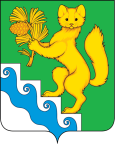 АДМИНИСТРАЦИЯ    БОГУЧАНСКОГО  РАЙОНАПОСТАНОВЛЕНИЕ26 .04 .2021                          с. Богучаны                               № 288-пО внесении изменений в "Положение об оплате труда работников Муниципального казенного учреждения «Муниципальная пожарная часть        № 1»", утвержденное  постановлением администрации Богучанского района от 17.12.2013 № 1648-п	В соответствии с Трудовым кодексом Российской Федерации, с Федеральным Законом от 06.10.2003 № 131-ФЗ «Об общих принципах организации местного самоуправления в Российской Федерации, Законом Красноярского края от 29.10.2009 № 9-3864 «О системах оплаты труда работников краевых государственных учреждений», "Положением о системе оплаты труда работников муниципальных бюджетных и казенных учреждений", утвержденным постановлением администрации Богучанского района от 18.05.2012 № 651-п, руководствуясь статьями 7, 43, 47 Устава Богучанского района ПОСТАНОВЛЯЮ:	1.Внести изменения в "Положение об оплате труда работников Муниципального казенного учреждения «Муниципальная пожарная часть        № 1»", утвержденное  постановлением администрации Богучанского района от 17.12.2013 № 1648-п  (далее – Положение):	1.1.абзац 3 пункта 3.1 раздела 3 Положения исключить;	1.2.пункт 3.3 раздела 3 Положения исключить;	1.3.пункт 4.2 раздела 4 Положения дополнить восьмым абзацем следующего содержания "надбавка за сложность, напряженность и особый режим работы";	1.4.раздел 4 Положения дополнить пунктом 4.12. следующего содержания: 	"4.12. Надбавка за сложность, напряженность  и  особый  режим  работы устанавливается работникам Учреждения в процентах к должностному окладу (Приложение № 2)." 	2.Контроль за исполнением данного постановления возложить на начальника управления экономики и планирования администрации Богучанского района  Ю.С. Фоменко.      	3.Настоящее постановление вступает  в силу со дня, следующего за днем опубликования в Официальном вестнике Богучанского района и распространяется на правоотношения, возникшие с 1 января 2021 года.Глава  Богучанского района                                         В. Р. Саар